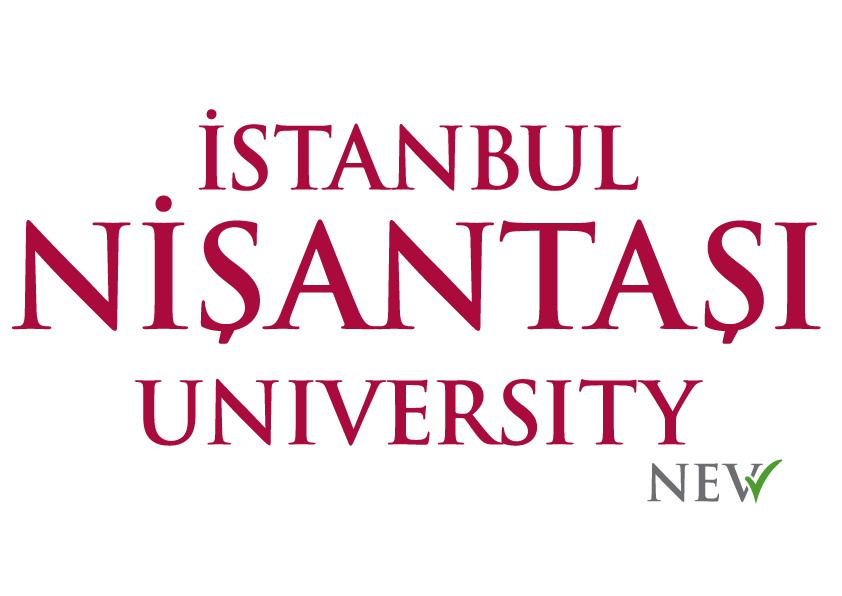 ORCID ID: 0000-0000-0000-0001ACCEPTANCE AND APPROVALThe work titled "Thesis Title," prepared by NAME SURNAME, has been successfully accepted by our jury as a Doctoral Thesis based on the defense examination held on January 1, 2021. ACCEPTANCE AND APPROVALThe study titled "Thesis Title," prepared by NAME SURNAME, has been accepted by our jury as a Master's Thesis, following a successful defense examination conducted on January 1, 2021.ACCEPTANCE AND APPROVALThe study titled "Project Title," prepared by NAME SURNAME, has been accepted by our jury as a Master's Project based on its successful evaluation on January 1, 2021.ETHICS STATEMENTI hereby declare that the writing of this study has adhered to the principles of scientific ethics. In cases where the work of others has been used, appropriate citations have been made in accordance with scientific norms. No manipulation or falsification has been made in the data used. I confirm that any part of this thesis/project has not been submitted as a thesis in this university or any other university. I also declare that my thesis/project is original, except for the sources cited, and I accept all potential legal consequences that may arise in case of any violation.PRE-DEFENSE/DELIVERY APPROVALS ACKNOWLEDGEMENTSThe text in the acknowledgements section should be written with 1-line spacing and 12-point font size. This section serves as the preface of the thesis/project and is used to express gratitude to the supporting institutions and individuals. The acknowledgements section should not exceed 2 pages. Below the acknowledgement text, the date should be written aligned to the left in the format of month and year, while the student's name and surname should be written aligned to the right.[Month, Year]Student Name SURNAMEÖZETAdı SOYADITez BaşlığıYüksek Lisans / Doktora Tezi / Bitirme projesiİstanbul, 2023Özette; Tezde araştırılan konu kısaca tanıtılarak Tezin önemi, kapsamı, amaçları, kullanılan yöntemler, elde edilen bulgular ve ulaşılan sonuçlar açık ve öz olarak yazılmalıdır. Özet en az 150, en fazla 250 kelime olmalıdır. Özette; atıf, alıntı, kaynak, şekil ve tablo verilmemelidir. Özet metnin altına “Anahtar Kelimeler” ifadesi yazılarak en az 3, en çok 8 anahtar kelime belirtilmelidir. Kısaltmalar ve özel isimler hariç olmak üzere, Birinci anahtar sözcüğün ilk harfi büyük sonraki harfleri küçük yazılmalı, diğer anahtar kelimelerin tamamı küçük harfle yazılmalıdır. YÖK Ulusal Tez Merkezine yüklenen Türkçe özet ile Tezdeki aynı olmalıdır.Anahtar KelimelerAnahtar kelime 1, anahtar kelime 2, anahtar kelime 3, anahtar kelime 4ABSTRACTName SURNAMEThesis TitleMaster's / Doctoral Thesis / Final Projectİstanbul, 2023The abstract must briefly mention the subject, the scope and the objectives of the thesis, the methods used, findings obtained, and the conclusions derived. The abstract must have 150 words minimum and 250 words maximum. Citations, quotations, references, figures and tables must not be given in the abstract. There must be at least 3 and at most 8 keywords. The first letter of the first keyword must be in uppercase, all other keywords must be in lowercase.KeywordsKeyword 1, keyword 2, keyword 3, keyword 4TABLE OF CONTENTS KABUL VE ONAY	iKABUL VE ONAY	iiKABUL VE ONAY	iiiBİLDİRİM	ivETİK BEYAN	vTEŞEKKÜR	viiÖZET	iiABSTRACT	iiiİÇİNDEKİLER	ivTABLOLAR DİZİNİ	vŞEKİLLER DİZİNİ	viSİMGELER DİZİNİ	viiKISALTMALAR DİZİNİ	viiiGİRİŞ	11. BİRİNCİ DERECEDEN BAŞLIK	21.1. İkinci Dereceden Başlık	21.1.1. Üçüncü Dereceden Başlık	22. SONUÇ	43. METİN İÇİ LİSTELER	54. TABLOLAR VE ŞEKİLLER	65. DENKLEMLER	7KAYNAKLAR	8ÖZGEÇMİŞ	9EK 1. ÖRNEK BİRİNCİ EK	10ETİK KURUL/KOMİSYON İZNİ/MUAFİYETİ Varsa	11TABLE OF TABLES Table 1. Örnek tablo başlığı	6INDEX OF FIGURES Figure 1. Örnek şekil başlığı	6INDEX OF ICONS Icon			Explanation			Psi fonksyionu 			Kuvvet parametreleri matrisiINDEX OF ABBREVIATIONSABBREVIATION		ExplanationAA			 	AçıklamaBB				AçıklamaCC				AçıklamaINTRODUCTION The introduction section should provide a reasonable level of detail regarding the subject, scope, significance, originality, objectives, methodology, research process, organization of chapters, and topics covered in each chapter of the thesis.The heading of the introduction section should be formatted as a first-level heading with the chapter number as "1". The introduction section should not contain subheadings. The page numbering of the introduction section should start with the number "1", and subsequent pages should continue in sequential order. Page numbers should be aligned to the right, 1.5 cm above the bottom edge of the page, and written in 12-point Times New Roman font.The entire text of the thesis should be justified with a line spacing of 1.5. There should be no indentation at the beginning of paragraphs. A 6-point space should be left before and after paragraphs. There should be no blank lines between paragraphs.Master's theses should consist of a minimum of 80 pages unless otherwise specified in the guidelines. Except for special cases mentioned in the guidelines, the entire text of the thesis should be written in Times New Roman font. The page margins should be 4 cm on the left, 2 cm on the right, and 3 cm at the top and bottom.CHAPTER 1: WRITE THE CHAPTER TITLEIn text sections (introduction, other chapters, conclusion), all chapter titles should be left-aligned. There should be no indentation in the headings. The headings should be written with a line spacing of 1. There should be an 18-point space before the headings and a 12-point space after them.No blank lines should be inserted before or after the headings. Headings should not be placed as the last line of a page, and if there is not enough space for at least 2 lines of text after the heading, the heading should appear on the next page. There should be at least two headings at any level. After the headings, there should be text or a subheading.The conjunctions "and", "with", "or", "whether", "or", "that", "also", "even", and the question particles "mi", "mi", "mu", "mü" should be written with a capital letter in first-level headings and with lowercase letters in all other headings. There should be a space between the heading number and the text. Headings should not have any punctuation marks other than the periods in the heading numbers.First-level headings should be numbered as "1.", "2.", etc. First-level headings should start on a new page, be written in bold and all uppercase letters. First-level headings should start on a new page.1.1. Second-Level HeadingSecond-level headings should be numbered as "1.1.", "1.2.", etc. Second-level headings should be written in bold with the first letter of each word capitalized and subsequent letters in lowercase.1.1.1. Third-Level HeadingThird-level headings should be numbered as "1.1.1.", "1.1.2.", "1.1.3.", etc. Third-level headings should have the first letter of each word capitalized and subsequent letters in lowercase.1.1.1.1. Fourth-Level HeadingFourth-level headings should be numbered as "1.1.1.1.", "1.1.1.2.", "1.1.1.3.", etc. Fourth-level headings should have the first letter of the first word capitalized and subsequent letters in lowercase.a. Fifth-Level HeadingFifth-level headings should not be numbered. Fifth-level headings should have the first letter of the first word capitalized and subsequent letters in lowercase. Lowercase letters can be used at the beginning of fifth-level headings to classify them among themselves.A maximum of five levels of headings should be used in the thesis.CONCLUSIONThe conclusion section should provide a reasonable level of detail regarding the objectives, methodology, findings, comparison with previous studies, contribution to knowledge, evaluations, recommendations, discussions, and the results obtained from the thesis/project.APPENDIX 18: IN-TEXT LISTSExample bulleted list:• First-level bulleted list item– Second-level bulleted list itemExample numbered signed list:(1) First level numbered list item(i) Second level numbered list itemTABLES AND FIGURES Example table:Table 1. Örnek Tablo Başlığı(Kaynak: Tablonun alıntılandığı kaynak)Örnek şekil:Figure 1. Örnek Şekil Başlığı(Kaynak: Şeklin alıntılandığı kaynak) EQUATIONS RESOURCES Alavi, M., & Leidner, D. E. (2001). Knowledge management and knowledge management systems: Conceptual foundations and research issues. MIS Quarterly, 25(1), 107-136.Araz, T. (1992). Atölye tipi üretim için benzetim amaçlı uzman sistem. Doktora tezi, İstanbul Teknik Üniversitesi, Fen Bilimleri Enstitüsü, İstanbul.Game, A. (2001). Creative ways of being. J. R. Morss, N. Stephenson ve J. F. H. V. Rappard (Ed.), Theoretical Issues in Psychology: Proceedings of the International Society for Theoretical Psychology 1999 Conference içinde (ss. 3-12). Sydney, Avustralya: Springer.Jaaniste, J. (2019). Creative arts therapies can help people with dementia socialise and express their grief. Erişim adresi: http://theconversation.com/creative-arts-therapies-can-help-people-with-dementia-socialise-and-express-their-grief-114623. Erişim tarihi: 01 Ocak 2019Hole, F., Heizer, R. F., & Leidner, D. E.  (1969). An introduction to prehistoric archeology. New York, NY: Holt, Rinehart and Winston. Watson, J. B., & Rayner, R. (2013). Conditioned emotional reactions: The case of Little Albert (D. Webb, Ed.). CreateSpace Independent Publishing Platform.EK 1. ÖRNEK BİRİNCİ EKETİK KURUL/KOMİSYON İZNİ/MUAFİYETİ Varsa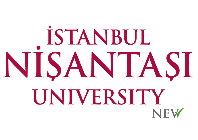 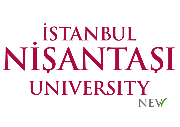 SIMILARITY APPROVALSIMILARITY APPROVALSIMILARITY APPROVALTitleDefense DateNumber of PagesSimilarity Percentage (%)Similarity Percentage (%)(Excluding References)Scanning ProgramThe cover page, introduction, abstract, main sections, and conclusion of my thesis/work with the title mentioned above have been scanned using a plagiarism detection program under the supervision of myself and my thesis advisor/Institute Responsible. I hereby declare that my work, which I have completed under the supervision of my thesis advisor, does not contain any plagiarism according to the maximum similarity thresholds; and I accept any legal responsibility that may arise if otherwise detected. I also declare that the information provided above is accurate.The cover page, introduction, abstract, main sections, and conclusion of my thesis/work with the title mentioned above have been scanned using a plagiarism detection program under the supervision of myself and my thesis advisor/Institute Responsible. I hereby declare that my work, which I have completed under the supervision of my thesis advisor, does not contain any plagiarism according to the maximum similarity thresholds; and I accept any legal responsibility that may arise if otherwise detected. I also declare that the information provided above is accurate.The cover page, introduction, abstract, main sections, and conclusion of my thesis/work with the title mentioned above have been scanned using a plagiarism detection program under the supervision of myself and my thesis advisor/Institute Responsible. I hereby declare that my work, which I have completed under the supervision of my thesis advisor, does not contain any plagiarism according to the maximum similarity thresholds; and I accept any legal responsibility that may arise if otherwise detected. I also declare that the information provided above is accurate.StudentAdvisor Institute ResponsibleETHICS COMMITTEE APPROVALETHICS COMMITTEE APPROVALETHICS COMMITTEE APPROVALTitleEthics Committee Meeting DateEthics Committee Decision NumberInstitute Secretary's SignatureEXCLUDED PUBLICATION FROM THESISEXCLUDED PUBLICATION FROM THESISEXCLUDED PUBLICATION FROM THESISPUBLICATION TITLEPUBLICATION TYPE☐ Article in a National Peer-Reviewed Journal☐ Article in an International Peer-Reviewed Journal☐ Paper Presented at a National Conference/Symposium☐ Paper Presented at an International Conference/Symposium☐ Article in a National Peer-Reviewed Journal☐ Article in an International Peer-Reviewed Journal☐ Paper Presented at a National Conference/Symposium☐ Paper Presented at an International Conference/SymposiumInstitute Secretary's SignatureSütun ASütun BSütun CSatır AHücre 1Hücre 2Satır BHücre 3Hücre 4Satır CHücre 5Hücre 6(1)TEZ/PROJE BAŞLIĞIİSTANBUL NİŞANTAŞI ÜNİVERSİTESİ
LİSANSÜSTÜ EĞİTİM ENSTİTÜSÜ
… ANABİLİM DALI
… PROGRAMITEZ/PROJE BAŞLIĞIAdı SOYADIYüksek Lisans Tezi/Projesi/Doktora TeziİSTANBUL
Ocak 2021Adı SOYADIİSTANBUL NİŞANTAŞI ÜNİVERSİTESİ
LİSANSÜSTÜ EĞİTİM ENSTİTÜSÜ
… ANABİLİM DALI
… PROGRAMITEZ/PROJE BAŞLIĞIAdı SOYADIYüksek Lisans Tezi/Projesi/Doktora TeziİSTANBUL
Ocak 20212021İSTANBUL NİŞANTAŞI ÜNİVERSİTESİ
LİSANSÜSTÜ EĞİTİM ENSTİTÜSÜ
… ANABİLİM DALI
… PROGRAMITEZ/PROJE BAŞLIĞIAdı SOYADIYüksek Lisans Tezi/Projesi/Doktora TeziİSTANBUL
Ocak 2021